 DECLARAÇÃO DE RESPONSABILIDADE Indico o bolsista descrito nessa solicitação para a bolsa contemplada.Eu, (orientador) ______________________________________________ e o bolsista estamos cientes, e atendemos aos critérios de Elegibilidade, Requisitos e obrigações do Projeto.Declaramos estar cientes que, para essa modalidade de bolsa:- É vedada a utilização dessa modalidade de bolsa para atividades de natureza administrativa;É vedada a participação de bolsista com vínculo empregatício ou funcional com instituições públicas ou privadas, ou outra fonte de renda;É vedado o acúmulo de bolsa com qualquer modalidade.  Estou ciente e concordo com as condições para a concessão da bolsa.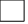                                          ________________________________________________(Orientador)________________________________________________(Bolsista)